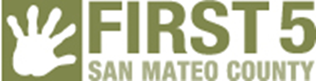 ATTACHMENT D: RFQ CLIENT REFERENCE FORM/ RELEVANT PROJECT EXPERIENCERFQ Respondent Name:      	Relevant Experience/Project Name:      Client Organization Name (if applicable):      Location (City, State) :      Project Dates:      Project Cost:      Lead Contact Name, Title:      Email Address       Phone #:       Project Description:      Scope of  Services Provided:         Completion Date:                         Project Completed on Time: Yes     No    Project Completed within Budget: Yes     No    If no, please explain:         List each member of your proposed team who worked on this project and their respective roles (if relevant):